	Safety Data Sheet Inventory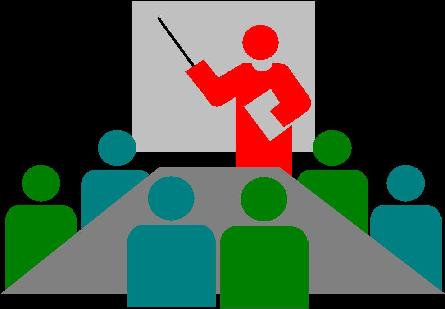 What is a Safety Data Sheet (SDS)? New SDS every 5 years Company/Brand		Product Name		Date Published Safety Kleen			Used Antifreeze			2/2017Antifreeze Diluted Kleen	Antifreeze				3/2017Sierra 50/50			Propylene glycol Antifreeze	3/31/2015Zerex				DEX Cool Antifreeze		5/22/2017All Brands			Gasoline				3/19/2018All Brands			Diesel					5/2016Safety Kleen			Used Motor Oil			1/6/2017All Brands			Lead-acid Batteries			12/11/2017R12 National (NRL)		Refrigerant				2008R134a	 National (NRL)	Refrigerant				4/20181234yf			Refrigerant				3/26/2019Krylon				Spray Paint				1/21/2019 WD-40			Penetrating Lube			3/5/2019 ___________________	____________________	________________________________________	____________________	________________________________________	____________________	________________________________________	____________________	________________________________________	____________________	________________________________________	____________________	_____________________For easy electronic access to all your automotive salvage SDSs visit: http://www.sueschauls.com/sds.html